      Osielsko, 07 maja 2021 r.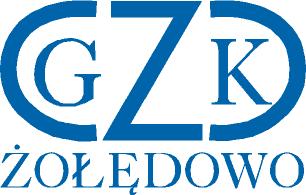 L. Dz. 2047 /2021GZK.271.2.2021ZAWIADOMIENIE O WYBORZE NAJKORZYSTNIEJSZEJ OFERTYDotyczy: postępowania o udzielenie zamówienia na:  Budowa sieci wodociągowej i kanalizacji sanitarnej w miejscowości Osielsko gm. Osielsko.Działając na podstawie art. 92 ust. 1 Prawa zamówień publicznych (Dz.U. poz. 2019 ze zm.) Zamawiający informuje, że w ww. postępowaniu dokonał wyboru najkorzystniejszej oferty złożonej przez Wykonawcę:Część B:Przedsiębiorstwo Robót Inżynieryjno-Sanitarnych "INŻBUD" Andrzej i Robert Kortas sp.j. ul. Szosa Kotomierska 17, 86-010 KoronowoCena: 79.366,89 złTermin gwarancji: 5 latUzasadnienie wyboruWykonawca złożył ofertę niepodlegającą odrzuceniu, która uzyskała najwyższą liczbę punktów (100 punktów) w ramach kryterium oceny ofert. Oferta ww. Wykonawcy spełnia wymagania Zamawiającego określone w Specyfikacji Istotnych Warunków Zamówienia, a Wykonawca spełnia warunki udziału w postępowaniu i nie podlega wykluczeniu.Część C:Przedsiębiorstwo Robót Inżynieryjno-Sanitarnych "INŻBUD" Andrzej i Robert Kortas sp.j. ul. Szosa Kotomierska 17, 86-010 KoronowoCena: 76.557,45 złTermin gwarancji: 5 latUzasadnienie wyboruWykonawca złożył ofertę niepodlegającą odrzuceniu, która uzyskała najwyższą liczbę punktów (100 punktów) w ramach kryterium oceny ofert. Oferta ww. Wykonawcy spełnia wymagania Zamawiającego określone w Specyfikacji Istotnych Warunków Zamówienia, a Wykonawca spełnia warunki udziału w postępowaniu i nie podlega wykluczeniu.W prowadzonym postępowaniu złożono następujące oferty:Streszczenie oceny i porównania złożonych ofert (liczba punktów w kryterium cena oraz termin gwarancji:Jednocześnie informuję, że na podstawie art. 226 ust. 1 pkt. 12  -  ustawy Pzp.Zamawiający odrzucił ofertę Wykonawcy: HYDRAFBUD
89-203 Zamość, ul. AKWARIOWA   8
 Uzasadnienie Działając na podstawie art. 226 ust. 1 pkt. 12  Prawa zamówień publicznych (Dz.U. poz. 2019 ze zm.)  Zamawiający informuje, że w ww. postępowaniu odrzucił ofertę HYDRAFBUD
89-203 Zamość, ul. AKWARIOWA   8Wykonawca nie wyraził pisemnej zgody na przedłużenie terminu związania ofertą.	Dyrektor                                                                                                                 Leszek DziamskiLp.WykonawcaCenaGwarancja1.Hydrotechnika Krzysztof Pyszka, Złotów 77-400, Święta   139Część B: 105.662,71 złCzęść C: 113.811,53 zł5 lat5 lat2.Część B: 191.723,95 złCzęść C: 165.708,50 zł5 lat5 lat3.Przedsiębiorstwo Robót Inżynieryjno-Sanitarnych "INŻBUD" Andrzej i Robert Kortas sp.j. ul. Szosa Kotomierska 17, 86-010 KoronowoCzęść B: 79.366,89 złCzęść C: 76.557,45 zł5 lat5 lat4.WIMAR SPÓŁKA Z OGRANICZONĄ ODPOWIEDZIALNOŚCIĄ
Koronowo 86-010, ul. Nadrzeczna   24Część B: 88.105,00 złCzęść C: 98.406,89 zł5 lat5 lat5.Zakład Robót Instalacyjno - Inżynieryjnych Hydropex spółka z ograniczoną odpowiedzialnością spółka komandytowa77-400 ZLOTÓW, ul. Sosnowa 6Część B: 106.333,50 złCzęść C: 221.400,00 zł5 lat5 latLp.WykonawcaKryterium cenaKryterium termin gwarancjiRazem1.Hydrotechnika Krzysztof Pyszka, Złotów 77-400, Święta   139Część B: 45Część C: 40,20Część B: 40Część C: 40Część B: 85Część C: 80,202.odrzuconaodrzuconaodrzucona3.Przedsiębiorstwo Robót Inżynieryjno-Sanitarnych "INŻBUD" Andrzej i Robert Kortas sp.j. ul. Szosa Kotomierska 17, 86-010 KoronowoCzęść B: 60Część C: 60Część B: 40Część C: 40Część B: 100Część C: 1004.WIMAR SPÓŁKA Z OGRANICZONĄ ODPOWIEDZIALNOŚCIĄ
Koronowo 86-010, ul. Nadrzeczna   24Część B: 54Część C: 46,80Część B: 40Część C: 40Część B: 94Część C: 86,805.Zakład Robót Instalacyjno - Inżynieryjnych Hydropex spółka z ograniczoną odpowiedzialnością spółka komandytowa77-400 ZLOTÓW, ul. Sosnowa 6Część B: 45Część C: 21Część B: 40Część C: 40Część B: 85Część C: 61